ONLINE SURVEYTake our survey at https://www.surveymonkey.com/r/NewCastle-WilmingtonThe Spanish survey can be accessed at https://es.surveymonkey.com/r/NewCastle-Wilmington-SpPUBLIC MEETINGSAttend one of the following public meetings:In addition, New Castle County has scheduled its Annual Public Grants Meeting for:Thursday, January 16, 20202:00 PMGilliam Multipurpose Room67 Reads WayNew Castle, DE 19720The City of Wilmington has scheduled its Annual Public Grants Meeting for:Thursday, January 30, 202011:00 AM3rd Floor Conference Room800 N. French StreetWilmington, DE 19801FAQ SHEETNew Castle County invites your participation in the development of its 2020-2024 Consolidated Plan and the 2020 Annual Action Plan.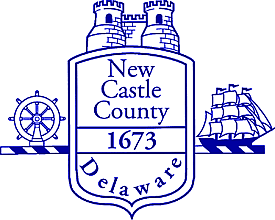 What is the Consolidated Plan?What is the Consolidated Plan?It is a planning document that identifies the affordable housing and community development needs in New Castle County over the next five years.It is a planning document that identifies the affordable housing and community development needs in New Castle County over the next five years.Why is the county preparing this plan?Why is the county preparing this plan?Annually the county receives Community Development Block Grant (CDBG), HOME Investment Partnership, and Emergency Solutions Grant (ESG) funds from the U.S. Department of Housing & Urban Development (HUD). To continue receiving these funds, the county is required to identify and prioritize its needs, then explain how it will address these needs through local projects.Annually the county receives Community Development Block Grant (CDBG), HOME Investment Partnership, and Emergency Solutions Grant (ESG) funds from the U.S. Department of Housing & Urban Development (HUD). To continue receiving these funds, the county is required to identify and prioritize its needs, then explain how it will address these needs through local projects.What type of projects has the county used these funds for in the past?What type of projects has the county used these funds for in the past?In Program Year 2018, the county invested funds to assist 57 homeowners with housing rehabilitation, 61 homebuyers with down payment assistance, 29 renter households with rehabilitation of their units, 99 people representing 29 households with Rapid Re-Housing assistance,  289 persons with homelessness prevention assistance, 34,799 persons through public service activities, and 1,955 persons with public infrastructure improvements.In Program Year 2018, the county invested funds to assist 57 homeowners with housing rehabilitation, 61 homebuyers with down payment assistance, 29 renter households with rehabilitation of their units, 99 people representing 29 households with Rapid Re-Housing assistance,  289 persons with homelessness prevention assistance, 34,799 persons through public service activities, and 1,955 persons with public infrastructure improvements.Who benefits from these projects?Who benefits from these projects?Individuals and households can qualify by their income. For example, the total income for a household of four persons must be below $72,100 for the household to qualify for one of the projects or programs offered.Individuals and households can qualify by their income. For example, the total income for a household of four persons must be below $72,100 for the household to qualify for one of the projects or programs offered.How can I participate in this process?How can I participate in this process?There are several ways you can provide input. These are listed on the back of this sheet.There are several ways you can provide input. These are listed on the back of this sheet.Who can I contact for more information?Who can I contact for more information?Nicole Waters, Program ManagerCommunity Development Block Grant & Emergency Solutions GrantNew Castle County(302) 395-5644Nicole.Waters@newcastlede.govNicole Waters, Program ManagerCommunity Development Block Grant & Emergency Solutions GrantNew Castle County(302) 395-5644Nicole.Waters@newcastlede.govTuesday, January 7, 20206:00-7:30 PMBear Library101 Governors PlaceBear, DE 19701Wednesday, January 8, 20206:00-7:00 PMWoodlawn Library2020 West 9th StreetWilmington, DE 19805